※※全藍光波段抑制(400nm-480nm)FB-2報告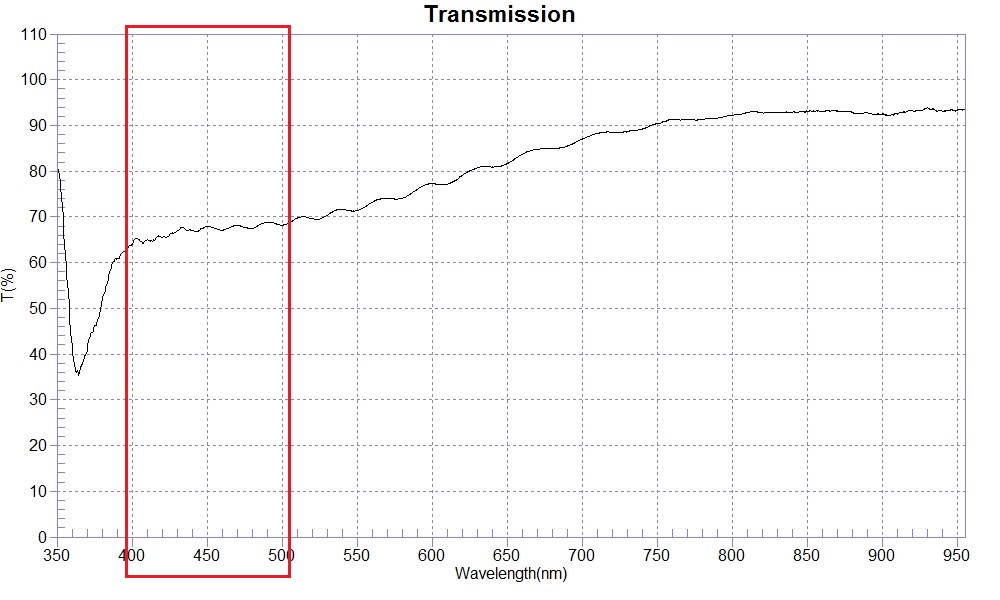 SAMPLE :全藍光波段抑制(400nm-480nm)FBcoatingRANGE :400nm ～ 700nmMAX :87.01 , 699.9nm   MIN :63.98 , 400.3nm    AVERAGE :74.14nmT(%)nmT(%)nmT(%)35084.1548067.4361077.1536042.1649068.8862079.0537040.5850068.2063080.7338051.7751069.7264080.9139060.8752069.6365081.6340064.0153070.3466083.7141065.0054071.6367084.7842065.5955071.3768084.9743066.9556073.1869085.4644067.1157074.0370087.0445067.8958074.0946067.0359076.0547068.1860077.27